MASS READINGSNINETEENTH SUNDAY IN ORDINARY TIME (YEAR C)FIRST READING –	Wisdom 18:6-9By the same act with which you took vengeance on our foes you made us glorious by calling us to you.That night had been ancestors, so that, once they saw what kind of oaths they had put their trust in they would joyfully take courage. This was the expectation of your people, the saving of the virtuous and the ruin of their enemies; for by the same act with which you took vengeance on our foes you made us glorious by calling us to you. The devout children of worthy men offered sacrifice in secret and this divine pact they struck with one accord: that the saints would share the same blessings and dangers alike; and forthwith they had begun to chant the hymns of the fathers. Responsorial Psalm 	Psalm 32Response: Happy the people the Lord has chosen as his own.SECOND READING	Hebrews 11:1-2. 8-19Abraham looked forward to a city founded, designed and built by God.Only faith can guarantee the blessings that we hope for, or prove the existence of the realities that at present remain unseen. It was for faith that our ancestors were commended. It was by faith that Abraham obeyed the call to set out for a country that was the inheritance given to him and his descendants, and that he set out without knowing where he was going. By faith he arrived, as a foreigner, in the Promised Land, and lived there as if in a strange country, with Isaac and Jacob, who were heirs with him of the same promise. They lived there in tents while he looked forward to a city founded, designed and built by God. It was equally by faith that Sarah, in spite of being past the age, was made able to conceive, because she believed that he who had made the promise would be faithful to it. Because of this, there came from one man, and one who was already as good as dead himself, more descendants than could be counted, as many as the stars of heaven or the grains of sand on the seashore. All these died in faith, before receiving any of the things that had been promised, but they saw them in the far distance and welcomed them, recognising that they were only strangers and nomads on earth. People who use such terms about themselves make it quite plain that they are in search of their real homeland. They can hardly have meant the country they came from, since they had the opportunity to go back to it; but in fact they were longing for a better homeland, their heavenly homeland. That is why God is not ashamed to be called their God, since he has founded the city for them. It was by faith that Abraham, when put to the test, offered up Isaac. He offered to sacrifice his only son even though the promises had been made to him and he had been told: It is through Isaac that your name will be carried on. He was confident that God had the power even to raise the dead; and so, figuratively speaking, he was given back Isaac from the dead.Gospel Acclamation Alleluia, Alleluia! Blessed are you, Father, Lord of heaven and earth, for revealing the mysteries of the kingdom to mere children. Alleluia!GOSPEL You too must stand ready	Luke 12:32-48Jesus said to his disciples: ‘There is no need to be afraid, little flock, for it has pleased your Father to give you the kingdom. ‘Sell your possessions and give alms. Get yourselves purses that do not wear out, treasure that will not fail you, in heaven where no thief can reach it and no moth destroy it. For where your treasure is, there will your heart be also. ‘See that you are dressed for action and have your lamps lit. Be like men waiting for their master to return from the wedding feast, ready to open the door as soon as he comes and knocks. Happy those servants whom the master finds awake when he comes. I tell you solemnly, he will put on an apron, sit them down at table and wait on them. It may be in the second watch he comes, or in the third, but happy those servants if he finds them ready. You may be quite sure of this, that if the householder had known at what hour the burglar would come, he would not have let anyone break through the wall of his house. You too must stand ready, because the Son of Man is coming at an hour you do not expect.’ Peter said, ‘Lord, do you mean this parable for us, or for everyone?’ The Lord replied, ‘What sort of steward, then, is faithful and wise enough for the master to place him over his household to give them their allowance of food at the proper time? Happy that servant if his master’s arrival finds him at this employment. I tell you truly, he will place him over everything he owns. But as for the servant who says to himself, “My master is taking his time coming,” and sets about beating the menservants and the maids, and eating and drinking and getting drunk, his master will come on a day he does not expect and at an hour he does not know. The master will cut him off and send him to the same fate as the unfaithful. The servant who knows what his master wants, but has not even started to carry out those wishes, will receive very many strokes of the lash. The one who did not know, but deserves to be beaten for what he has done, will receive fewer strokes. When a man has had a great deal given him, a great deal will be demanded of him; when a man has had a great deal given him on trust, even more will be expected of him.’St Cuthbert and St Joseph, North Shields - Diocese of Hexham and Newcastle  |  Registered Company No.7732977  |  Registered Charity Number 1143450Scripture Readings © 1966, 1967 and 1968 by Darton, Longman & Todd, and Doubleday and Co. Inc., Psalm © The Grail, and all used by permissionThe Parish of St Cuthbert’s and St Joseph’s, North ShieldsWhat’sApp group: text your name & number to 07752009361 to be added to StCuthStJosNshields GroupFacebook: 	search - - The Parish of Saint Cuthbert and Saint Joseph, North Shields.Website:  	www.northtynesidecatholic.org.ukParish office: 	0191 257 3408Prayer Intentions for Ordinary Time in Summer; Peace; A deeper understanding between Christians and Jews; those who suffer persecution, oppression and denial of human rights; Europe, upholding the sanctity of Life, Seafarers. We pray for all who are sick, including Patricia Conlon, Ros McGann, Gary James, Gerry Thirsk, Tom Wright, Mary Wood, Sarah Harrison, Scott Oakley, Pat Skelly, Jean Slater, Frank Whillis, Barbara & Tony Hicks ‘Baby Stevie Dawn Roadment’, Jim Campbell, Richard Sutherland, Irene Keenaghan, Eileen Stevens, Paula More, Tony Cocalis, Mary Quinn, Eleanor Robson, Vera Reay and Anthony Falla.Please pray for Mark Boylan and all those who have died recently and also for all those whose anniversaries are at this time.Church Together WorshipMany of our fellow Churches close during August. Instead, members are encouraged to attend other Services in North Shields. The schedule for August is below.You will note that members of Churches Together are encouraged to join our community of St Joseph’s for August 13th Vigil Mass for the Feast of the Assumption of the Blessed Virgin Mary.  I am sure our brothers and sister of other Christian communities will be made to feel very welcome by our parish.BaptismWe have two baptism this week-end. Imogen Stead was baptised at St Cuthbert’s on 6th August. Alexander  Geggie-Waine will be baptised on Sunday 7th August at St Joseph’s at 1pm. We pray for them both and their families as they join of family in ChristJourney of FaithFrom September  to Pentecost next uear the Journey of Faith group will meeting regularly, every fortnight  at Immaculate Heart in West Monkseaton. This fortnightly meeting is for people who are inquiring about becoming Catholics as well as for people who would like to learn more about the Catholic tradition is an informal group context. Please let me know if you are interested in joing this group for this yearPossible Retreat in Daily Life for Lent 2023I have a had a couple of people express an interest in taking part in a Retreat in Daily Life. Please get in touch if you have any queries or you are interested in taking partTrip to Holy IslandThis is a reminder that we will, as a parish, be joining the CAFOD community for their annual pilgrimage to Holy Island on Saturday 3rd September with Mass at 3pm. The cost of the coach will be £18 per head. Please sign up at the lists at the back of Church if you would like to take part.A Note of ThanksMartin Goodwin has informed me that he wishes to stand down from his roles as Health and Safety Officer for St Cuthbert’s Church and as member of the Finance and Property Committee. On behalf of the parish I would like to offer our sincere thanks to Martin for his service to the parish in these rolesDay of Reflection for Special MinistersThere is day of recollection for Special Ministers at Ushaw on Saturday 24th September 10am-4pm. To book please go to: adminfaith.mission@diocesehn.org.ukRosary groupWhen two or three are gathered in my name..."All welcome to join a small group of parishioners praying the Rosary each week over Zoom Day: Thursday - Time: 7:30pm.  For more information contact Nestah Masiiwa at: nehmasiiwa@yahoo.com or Ruth Corless on 07752009361.Parish Finance – Standing OrdersThere has been a welcome increase in our income, primarily from bank standing orders and from the Trinity Charity Shop. Like everyone else, our costs are increasing but the parish deserves a good deal of praise from the efforts made by hard pressed individuals and families since we began to emerge from Covid in March.However, those of you who are maintaining standing orders – please sign up for Gift Aid, allowing the parish to claim the tax benefit from your monthly payment. Please see Linda Shotton or speak to Father Chris to fill in the relevant form. It will enhance your gift to the parish.I will be giving a review of parish finances, as I did last year, later in the autumn.  Gary Leece – Chair of Finance Group.If you would like to set up a Standing Order the details of the parish account are:Name: DHN North Shields St Cuthbert & St JosephBank: HSBC  Sort code: 40-34-45, Account number 91146513Live Simply TipLiving Simply is based on the following three strands:living simply -living in solidarity with people in poverty living sustainably with creation.This week’s tip:Save energy and help to keep bills down by using a slow cooker or a microwave instead of a conventional oven and hob.Improving Communication SkillsNeuro Linguistic Programming (NLP) is a way increasing self-awareness and improving communication skills.  Member of our Pastoral Care Group, Lou Laggan is offering a taster session as an introduction to NLP. There will be online event on 21st August. If you would like to take part you can sign up at:https://www.eventbrite.co.uk/e/enhance-your-communication-with-nlp-tickets-394049341187   There will be also a four day course in this later this yearRetrouvaille: A Programme for Couples Struggling in their MarriagesHelp Your Marriage – Do you feel alone? Are you frustrated or angry with each other? Do you argue … or have you just stopped talking to each other? Does talking about it only make it worse? Retrouvaille is a programme to support couples who have difficulties in their marriage. It brings a positive focus, new hope and helps nourish and grow your marriage. Tens of thousands of couples headed for divorce have successfully saved their marriages by attending and using the tools provided. The programme helps spouses uncover or re-awaken the love, trust and commitment that originally brought them together. It helps them through difficult times whether they are disillusioned or in deep misery. There is no group therapy or group work. For confidential information about ‘Retrouvaille’ or to register for the next programme commencing with a Virtual weekend on 13 - 16 October 2022 or a Face to Face weekend in Welwyn Garden City on 24 - 26 February 2023, call or text 07887 296983 or 07973 380443 or email retrouvailleukinfo@gmail.com - or visit www.retrouvaille.org.ukReflecting on August 6thI am very aware that the Feast of the Transfiguration falls on the anniversary of the fist time an atomic weapon was used in war. I have found this helpful reflection from Fr Andrew Hamiliton SJ at: https://catholicoutlook.org/feast-of-the-transfiguration-anniversary-of-hiroshima-bombing/The atomic bomb fell on Hiroshima on August 6, 1945, the Catholic Feast of the Transfiguration. In the Gospel story Peter, James and John see the light of God’s glory shine out of Jesus. The contrast between the light that brings life and the light that brought death has haunted Christian reflection on Hiroshima.In the Scriptures light is almost always seen as good, in contrast to darkness.  If we see the light we move from confusion to clarity. When we walk in the light we are free from the darkness of sin. When Moses goes up the mountain to speak with God, he needs to veil his face for his own protection. God is light; Jesus, the Son of God, is described as God from God, light from light. In the parable, careless people thrown out of the marriage feast of heaven fall into darkness.Against that background we are not surprised to hear that when Jesus is revealed for who he is on the mountain, his clothing and his face are lit up with a blinding light. Jesus is the light of the world. After their initial fright, Peter, James and John discover that the top of the mountain is a good place to be. In the dazzling light they have come alive.At Hiroshima the flash of the atomic bomb was described as brighter than a thousand suns. It bought death to about 140,000 people, and in subsequent years many thousands more suffered from its effects.The symbolism of the bomb and of Jesus’s transfiguration have many similarities but greater differences. Both displayed power, one the power of God and the other of human devising. The power of both was expressed in the light and the sounds that accompanied the event. In both the light and sound came from above, in one case from God with a message of comfort, and in the other from the bomb with a message of desolation. In both scenes the people considered wise in their tradition gathered around the event. Moses and Elijah represented the Jewish tradition; scientists and generals represented the military tradition.Though superficially so similar, the two displays of light were ultimately opposed. Jesus’ transfiguration revealed God’s love and reconciliation. Its light promised life.  The atomic bomb revealed man’s inhumanity to man, hatred and destruction of community. It promised the end of human life on earth and a peace based only on mutual mistrust.As we celebrate the revelation of God in Jesus in a year when the use of nuclear weapons has again been canvassed, we are invited to turn away from the darkness that follows the light of Hiroshima. We are invited to put our trust in the God of light who sent his Son unarmed to bring peace and reconciliation.For us at Jesuit Social Services the choice between the light that gives life and the light that brings darkness speaks strongly. The vulnerable people we serve are so often harmed by flashy policies prompted by media glare. They depend for their flourishing on the light of respect for their humanity and the light of truth in their treatment. The choice between true and false light reaches beyond war and peace.A Prayer for UkraineHoly and Gracious God. We pray for the people of the Ukraine and the people of Russia; for their countries and their leaders.We pray for all those who are afraid; that your everlasting arms hold them in this time of great fear.We pray for all those who have the power over life and death; that they will choose for all people life, and life in all its fullness.We pray for those who choose war; that they will remember that you direct your people to turn our swords into ploughshares and seek for peace.We pray for leaders on the world stage; that they are inspired by the wisdom and courage of Christ. Above all, Lord, today we pray for peace for Ukraine. And we ask this in the name of your blessed Son.  Lord have mercy. AmenRing out your joy to the Lord, O you just;for praise is fitting for loyal hearts.They are happy, whose God is the Lord,the people he has chosen as his own.The Lord looks on those who revere him,on those who hope in his love,to rescue their souls from death,to keep them alive in famine.Our soul is waiting for the Lord.The Lord is our help and our shield.May your love be upon us, O Lord,as we place all our trust in you.The Parish of Saint Cuthbert and Saint Joseph, North ShieldsThe Parish of Saint Cuthbert and Saint Joseph, North ShieldsThe Parish of Saint Cuthbert and Saint Joseph, North ShieldsThe Parish of Saint Cuthbert and Saint Joseph, North ShieldsSaint Cuthbert Catholic ChurchAlbion Road WestNorth ShieldsTynemouth Priory Partnership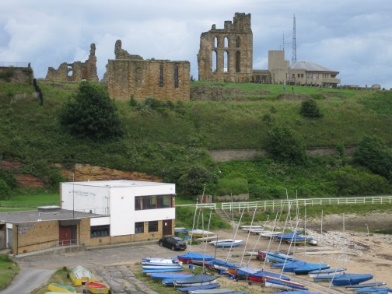 Tynemouth Priory PartnershipSaint Joseph Catholic ChurchWallsend RoadNorth ShieldsFather Christopher Hughes, St Joseph’s Church, Wallsend Road, Chirton, North Shields, NE29 7AA (Tel) 0191 257 5801 / (Fax) 0191 259 2589 (Email) northshields.stjoseph@rcdhn.org.uk Parish Administrator: Mrs Katherine Main  -  Tuesday-Friday 8.45am-12.45pm Tel: 0191 2573408Email: northshields.stcuthbert@rcdhn.org.ukFather Christopher Hughes, St Joseph’s Church, Wallsend Road, Chirton, North Shields, NE29 7AA (Tel) 0191 257 5801 / (Fax) 0191 259 2589 (Email) northshields.stjoseph@rcdhn.org.uk Parish Administrator: Mrs Katherine Main  -  Tuesday-Friday 8.45am-12.45pm Tel: 0191 2573408Email: northshields.stcuthbert@rcdhn.org.ukFather Christopher Hughes, St Joseph’s Church, Wallsend Road, Chirton, North Shields, NE29 7AA (Tel) 0191 257 5801 / (Fax) 0191 259 2589 (Email) northshields.stjoseph@rcdhn.org.uk Parish Administrator: Mrs Katherine Main  -  Tuesday-Friday 8.45am-12.45pm Tel: 0191 2573408Email: northshields.stcuthbert@rcdhn.org.ukFather Christopher Hughes, St Joseph’s Church, Wallsend Road, Chirton, North Shields, NE29 7AA (Tel) 0191 257 5801 / (Fax) 0191 259 2589 (Email) northshields.stjoseph@rcdhn.org.uk Parish Administrator: Mrs Katherine Main  -  Tuesday-Friday 8.45am-12.45pm Tel: 0191 2573408Email: northshields.stcuthbert@rcdhn.org.ukParish website information at:   http://www.northtynesidecatholic.org.ukWe are three Roman Catholic Parishes in the eastern half of the borough of North Tyneside, within the Diocese of Hexham and Newcastle. Our website gives an overview of our three parishes and seven churches, as well as mass times, and details of parish ministries and groups.Parish website information at:   http://www.northtynesidecatholic.org.ukWe are three Roman Catholic Parishes in the eastern half of the borough of North Tyneside, within the Diocese of Hexham and Newcastle. Our website gives an overview of our three parishes and seven churches, as well as mass times, and details of parish ministries and groups.Parish website information at:   http://www.northtynesidecatholic.org.ukWe are three Roman Catholic Parishes in the eastern half of the borough of North Tyneside, within the Diocese of Hexham and Newcastle. Our website gives an overview of our three parishes and seven churches, as well as mass times, and details of parish ministries and groups.Parish website information at:   http://www.northtynesidecatholic.org.ukWe are three Roman Catholic Parishes in the eastern half of the borough of North Tyneside, within the Diocese of Hexham and Newcastle. Our website gives an overview of our three parishes and seven churches, as well as mass times, and details of parish ministries and groups.Partnership Telephone NumbersMonsignor Andrew Faley  0191 252 8021Canon Martin Stempczyk  0191 251 3770St Cuthbert’s Church 0191 257 3408Partnership Telephone NumbersMonsignor Andrew Faley  0191 252 8021Canon Martin Stempczyk  0191 251 3770St Cuthbert’s Church 0191 257 3408Partnership Telephone NumbersFather David Smith 0191 262 3882Hospital Chaplaincy:  01670 712476Deacon: Rev Stephen Boulter: 07816077858Partnership Telephone NumbersFather David Smith 0191 262 3882Hospital Chaplaincy:  01670 712476Deacon: Rev Stephen Boulter: 078160778586th/7th August 2022 – 19th Sunday of the Year – C6th/7th August 2022 – 19th Sunday of the Year – C6th/7th August 2022 – 19th Sunday of the Year – C6th/7th August 2022 – 19th Sunday of the Year – CMasses, Devotions and ServicesMasses, Devotions and ServicesMasses, Devotions and ServicesSt Cuthbert’s ChurchSt Joseph’s ChurchSaturday 	6th August5:30pm:	Mass:	Sunday	7th August19th Sunday of the Year - C11:00am: Mass:	People of the ParishLive streamedMonday	8th August  No MassNo MassTuesday	9th August9:30am:	Mass:	Cecelia KiddWednesday	10rd August9:30am: Mass:	Thursday	11th August9:30am:	Mass:	Friday	12th August7:00pm:	Mass:	Saturday 	13th August5:30pm:	Mass:	People of the ParishSunday	14th AugustThe Assumption of the Blessed Virgin Mary - C11:00am: Mass:	Alf & David McManusLive streamedDayAugustTimeVenueSunday 7th6:00pmChurch of the Holy Saviour, TynemouthSaturday 13th5:30pmSt Joseph’s RC ChurchJoin with our Roman Catholic sisters and brothers as they celebrate the Feast of the Assumption Blessed Virgin MaryJoin with our Roman Catholic sisters and brothers as they celebrate the Feast of the Assumption Blessed Virgin MaryJoin with our Roman Catholic sisters and brothers as they celebrate the Feast of the Assumption Blessed Virgin MaryJoin with our Roman Catholic sisters and brothers as they celebrate the Feast of the Assumption Blessed Virgin MarySunday21st4:00pmFishermen’s Mission at Christ ChurchGather to give thanks for the work of the Fishermen’s Mission, including a celebration of Peter Dade’s 30 years as an officer.Gather to give thanks for the work of the Fishermen’s Mission, including a celebration of Peter Dade’s 30 years as an officer.Gather to give thanks for the work of the Fishermen’s Mission, including a celebration of Peter Dade’s 30 years as an officer.Gather to give thanks for the work of the Fishermen’s Mission, including a celebration of Peter Dade’s 30 years as an officer.Sunday28th6.30 pmSt Columba’s URC